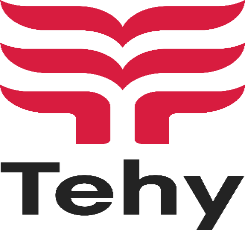                     Tehyn Helsingin ammattiosasto 165 ry	Kutsu ammattiosaston jäsenilleAmmattiosaston syyskokous on keskiviikkona 16.11.2022, klo: 17.00  Ravintola Hilton Strand, HelsinkiKokouksessa käsitellään ammattiosaston sääntömääräiset asiat vuodelle 2023: -toimintasuunnitelma ja talousarvio-valitaan toiminnantarkastajat- ammattiosaston sääntömuutos Kokouksessa pidetään myös vaalikokous, jossa valitaan ammattiosaston hallitus ja puheenjohtaja.	Jäsenyydentarkastus ja ruokailu alkaen klo 16.	Kokoukseen ei pääse sisälle myöhässä, koska                  kyseessä vaalikokous.Ilmoittautumiset kotisivujen kautta  www.ao165.tehy.fi 10.11 mennessä pyydetään tarjoilun vuoksi. 	TERVETULOA! 	Ammattiosaston hallitus